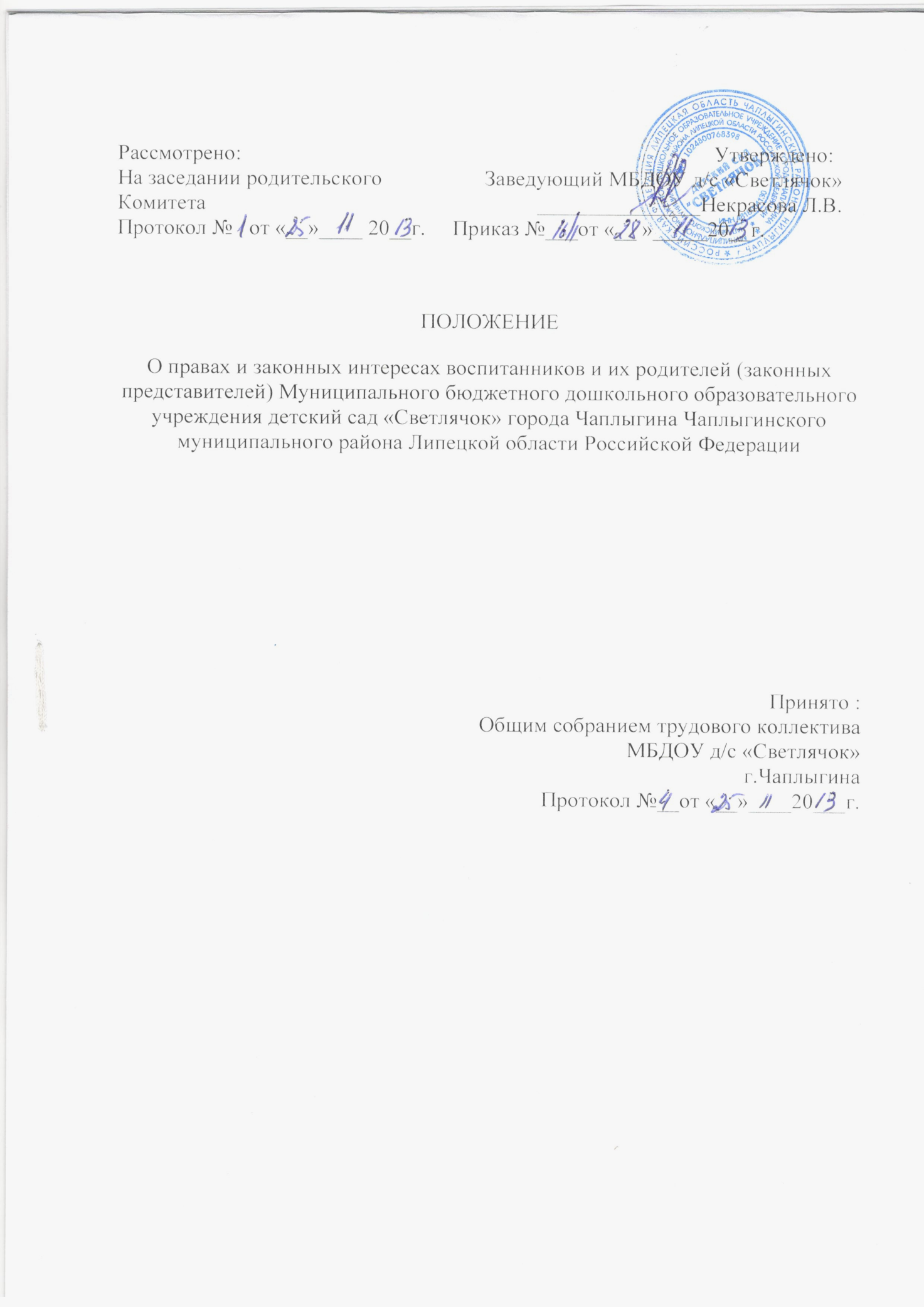 1.Общие положения.Настоящее положение разработано в соответствии с Федеральнымзаконом «Об образовании в Российской Федерации» № 279-ФЗ от 29.12.2012 г. (ч.6 ст. 26), Федеральным законом «Об основных гарантиях прав ребенка в Российской Федерации», иными нормативными актами Российской Федерации, в соответствии с Конвенцией ООН по правам ребенка, Уставом Муниципального бюджетного дошкольного образовательного учреждения детский сад «Светлячок» города Чаплыгина Чаплыгинского муниципального района Липецкой области Российской Федерации.(далее - ДОУ).Основные права воспитанниковДисциплина в учреждении поддерживается на основе уважениячеловеческого достоинства воспитанников, педагогических работников. Применение физического и (или) психического насилия по отношению к воспитанникам не допускается.Меры дисциплинарного взыскания к воспитанникам неприменяются.Воспитанникам предоставляется академические права на:- получение образования в соответствии с федеральнымгосударственным образовательным стандартом дошкольного образования;	- предоставление условий для обучения с учетом особенностей их психофизического развития и состояния здоровья, в т.ч. получение социально-педагогической помощи, бесплатной психолого-медико-педагогической коррекции;	- защиту от всех форм физического и психического насилия, оскорбления личности, охрану жизни и здоровья;	- удовлетворение физических потребностей (в питании, сне, отдыхе и др.) в соответствии с его возрастными и индивидуальными особенностями развития;	- свободу совести, информации, свободное выражение собственных взглядов и убеждений;	- каникулы – плановые перерывы при получении образования для отдыха и иных социальных целей в соответствии с законодательством об образовании и календарным графиком;	- бесплатное пользование библиотечно-информационными ресурсами, учебной, производственной базой учреждения;	- развитие своих творческих способностей и интересов, включая участие в конкурсах, олимпиадах, выставках, смотрах, физкультурных мероприятиях, спортивных мероприятиях, в том числе в официальных спортивных соревнованиях и других массовых мероприятиях.2.4. Воспитанники имеют право на посещение по своему выбору мероприятий, которые проводятся в ДОУ, и не предусмотрены учебным планом, в порядке, установленном локальными нормативными актами. Привлечение воспитанников без согласия их родителей (законных представителей)  к труду, не предусмотренному образовательной программой, запрещается.2.5. В случае прекращения деятельности учреждения, аннулирования соответствующей лицензии, учредитель учреждения обеспечивают перевод воспитанников с согласия их родителей (законных представителей) в другие учреждения, осуществляющие образовательную деятельность по образовательным программам дошкольного образования. В случае приостановления действий лицензии учредитель ДОУ обеспечивают перевод по заявлению родителей (законных представителей) воспитанников в другие учреждения, осуществляющие образовательную деятельность по образовательным программам дошкольного образования. Порядок и условия осуществления такого перевода устанавливаются локальным актом ДОУ, разработанным в соответствии с законодательством в сфере образования.Организация питания воспитанниковОрганизация питания воспитанников возлагается на ДОУ.ДОУ обеспечивает гарантированное сбалансированное питаниевоспитанников в соответствии с их возрастом и временем пребывания в ДОУ, в соответствии с примерным десятидневным меню, утвержденным заведующим. В ДОУ устанавливается пятиразовое питание: завтрак, второйзавтрак, обед, полдник, ужин.Охрана здоровья воспитанниковОхрана здоровья воспитанников включает в себя:- оказание первичной медико-санитарной помощи в порядке,установленном законодательством в сфере охраны здоровья;- организацию питания воспитанников;- определение оптимальной учебной, внеучебной нагрузки, режимаучебных занятий и продолжительности каникул;- пропаганду и обучение навыкам здорового образа жизни, требованиям охраны труда;- организацию и создание условий для профилактики заболеваний и оздоровления воспитанников, для занятия ими физической культурой и спортом;- обеспечение безопасности воспитанников во время пребывания в ДОУ;- профилактику несчастных случаев с воспитанниками во время пребывания в ДОУ;- проведение санитарно-противоэпидемических и профилактических мероприятий.5. Психолого-педагогическая, медицинская и социальная помощь воспитанникам5.1. Психолого-педагогическая, коррекционная, медицинская и социальная помощь оказывается детям, испытывающим трудности в освоении образовательной программы дошкольного образования и социальной адаптации.5.2. Психолого-педагогическая, медицинская и социальная помощь оказывается с привлечением специалистов (при отсутствии в ДОУ) отдела образования и медицинского учреждения и включает в себя:- психолого-педагогическое консультирование воспитанников, ихродителей (законных представителей);- коррекционно-развивающие и компенсирующие занятия с воспитанниками;- логопедическую помощь воспитанникам;- комплекс реабилитационных и других медицинских мероприятий;- помощь воспитанникам в социальной адаптации.5.3. Психолого-педагогическая, коррекционная, медицинская и социальная помощь оказывается детям на основании заявления или согласия в письменной форме их родителей (законных представителей).6. Обязанности воспитанников6.1. Воспитанники обязаны:- взаимодействовать с ДОУ по освоению образовательной программы;- выполнять требования Устава ДОУ, правил внутреннего распорядка и иных локальных актов по вопросам организации и осуществления образовательной деятельности;- заботиться о сохранении и об усилении своего здоровья, стремиться к нравственному, духовному и физическому развитию;- уважать честь и достоинство других воспитанников и работников учреждения, не создавать препятствий для получения образования другими воспитанниками;- бережно относиться к имуществу ДОУ.7. Права, обязанности и ответственность в сфере образования родителей(законных представителей) обучающихся7.1. Родители (законные представители) воспитанников имеют преимущественное право на обучение и воспитание детей перед всеми другими лицами. Они обязаны заложить основы физического, нравственного и интеллектуального развития личности ребенка.7.2. ДОУ оказывает помощь родителям (законным представителям) воспитанников в воспитании детей, охране и укреплении их физического и психического здоровья, развитии индивидуальных способностей и необходимой коррекции нарушений их развития.7.3. Родители (законные представители) воспитанников имеют право:- знакомиться с Уставом учреждения, лицензией на осуществление образовательной деятельности, с учебно-программной документацией и другими документами, регламентирующими организацию и осуществление  образовательной деятельности;- знакомиться с содержанием образования, используемыми методами обучения и воспитания, образовательными технологиями;- защищать права и законные интересы воспитанников:- получать права обо всех видах планируемых обследований (психологических, психолого-педагогических) воспитанников, давать согласие на проведение таких обследований или участие в таких обследованиях, отказаться от их проведения или участия в них, получать информацию о результатах проведенных обследований воспитанников, высказывать свое мнение относительно предлагаемых условий для организации обучения и воспитания детей;- присутствовать на занятиях по согласованию с заведующей и педагогом;- получать консультации педагогических работников ДОУ по вопросам воспитания, обучения и развития ребенка;- досрочно расторгать договор между ДОУ и родителями (законными представителями);- принимать участие в управлении ДОУ в форме, определяемой Уставом ДОУ;- получать в установленном законодательством порядке компенсацию части родительской платы, взимаемой за содержание ребенка в ДОУ.7.4. Родители (законные представители) воспитанников обязаны:- соблюдать правила внутреннего распорядка ДОУ, требования локальных актов, порядок регламентации образовательных отношений между ДОУ и обучающимися и (или) их родителями (законными представителями) и оформление возникновения, приостановления и прекращения этих отношений;- уважать честь и достоинство воспитанников и работников учреждения;- вносить плату за содержание ребенка в ДОУ в установленном размере и в установленные сроки;- выполнять требования законодательства РФ о запрете курения на территории ДОУ.7.5. За неисполнение или ненадлежащее исполнение обязанностей родители (законные представители) воспитанников несут ответственность, предусмотренную законодательством Российской Федерации.8. Защита прав воспитанников, родителей (законных представителей) воспитанников  8.1. В целях защиты своих прав родители (законные представители) воспитанников самостоятельно или через своих представителей имеют право:- направлять в органы управления ДОУ обращения о применении к работникам, нарушающим и (или) ущемляющим права воспитанников, родителей (законных представителей) воспитанников дисциплинарных взысканий. Такие обращения подлежат обязательному рассмотрению указанными органами с привлечением родителей (законных представителей) воспитанников;- обращаться в комиссию по урегулированию споров между участниками образовательных отношений, в том числе по вопросам о наличии или об отсутствии конфликта интересов педагогического работника;- использовать не запрещенные законодательством Российской Федерации иные способы защиты прав и законных интересов.8.2. Комиссия по урегулированию споров между участниками образовательных отношений создается в целях урегулирования разногласий между участниками образовательных отношений по вопросам реализации права на образование, в том числе в случаях возникновения конфликта интересов педагогического работника.8.3. Комиссия по урегулированию споров между участниками образовательных отношений создается в учреждении из равного числа родителей (законных представителей) воспитанников  и работников.8.4. Решение комиссии по урегулированию споров между участниками образовательных отношений является обязательным для всех участников образовательных отношений в учреждении и подлежит исполнению в сроки, предусмотренные указанным решением.8.5. Решение комиссии по урегулированию споров между участниками образовательных отношений может быть обжаловано в установленном законодательством Российской Федерации порядке.8.6. Порядок  создания, организации работы, принятия решений комиссией по урегулированию споров между участниками образовательных отношений и их исполнения устанавливается локальным нормативным актов, который принимается с учетом мнения совета родителей, а также представительных органов работников учреждения.9. Заключительные положения9.1. Изменения в настоящее положение могут вносится в соответствии с действующим законодательством и Уставом ДОУ.9.2. Настоящее положение утверждается приказом заведующего .9.3. Срок действия настоящего Положения не ограничен. Положение действует до принятия нового.